 S2 Fig.: Pre-flight body mass (mean ± s.d.) of Northern Bald Ibis at the various flight durations. Pre-flight body mass did not vary with flight duration (ANOVA: n=41, F=0.417, p=0.902).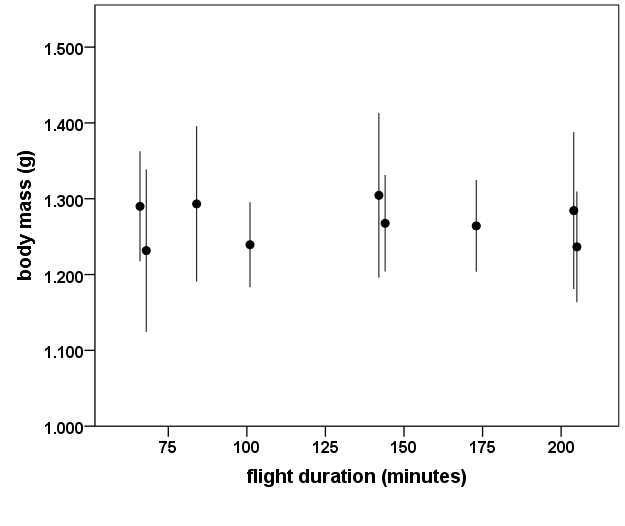 